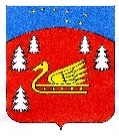 СОВЕТ ДЕПУТАТОВмуниципального образования Красноозерное сельское поселениемуниципального образования Приозерский муниципальный районЛенинградской областиРЕШЕНИЕот  05 июня  2019 г.                       № 198Об утверждении правил определения размера платы по соглашению об установления частного сервитута в отношении земельных участков, находящихся в собственности муниципального образования Красноозерное сельское поселение муниципального образования Приозерский муниципальный район Ленинградской области
         Рассмотрев представление Приозерского городского прокурора Ленинградской области от 30.04.2019 № 7-57-19,  в соответствии с п. 2 ст. 39.25 Земельного кодекса Российской Федерации  Уставом муниципального образования Красноозерное           сельское поселение муниципального образования Приозерский муниципальный                     район Ленинградской области, Совет депутатов решил:   

1.    Утвердить прилагаемые Правила определения размера платы по соглашению об установлении сервитута в отношении земельных участков, находящихся в собственности муниципального образования Красноозерное сельское поселение муниципального образования Приозерский муниципальный район Ленинградской области (приложение ).
2.  Опубликовать настоящее решение в средствах массовой информации и на официальном сайте муниципального образования Красноозерное сельское поселение муниципального образования Приозерский муниципальный район Ленинградской области.
3.       Контроль за выполнением настоящего решения возложить на Бюджетную комиссию.Глава муниципального образования         	                                       Каппушев М.И.Красноозерное сельское поселениеПоспелова Н.С.Разослано: дело-2, Прокуратура-1, Приложение
к решению Совета депутатов                                                                                                                МО   Красноозерное   СП                                                                                                                № 198  от 05 июня  2019г                      ПравилаОпределения размера платы по соглашению об установлении сервитута в отношении земельных участков, находящихся в собственности муниципального образования Красноозерное сельское поселение муниципального образования Приозерский муниципальный район Ленинградской области
1. Настоящие Правила устанавливают порядок определения размера платы по соглашению об установлении сервитута в отношении земельных участков,              находящихся в  собственности муниципального образования Красноозерное                    сельское                           поселение          муниципального              образования       Приозерский   муниципальный   район            Ленинградской     области          (далее - земельные    участки).

2. Размер платы по соглашению об установлении сервитута в отношении земельных участков, находящихся в муниципальной собственности и предоставленных в постоянное (бессрочное) пользование, пожизненное наследуемое владение либо в аренду, определяется как разница рыночной стоимости указанных прав на земельный участок до и после установления сервитута, которая определяется независимым оценщиком в соответствии с законодательством Российской Федерации об оценочной деятельности.

3. Размер платы по соглашению об установлении сервитута в отношении земельных участков, находящихся в муниципальной собственности и предоставленных в постоянное (бессрочное) пользование или аренду государственному или муниципальному унитарному предприятию, государственному или муниципальному учреждению, устанавливается в размере 0,01 процента кадастровой стоимости земельного участка за каждый год срока действия сервитута, соглашение об установлении сервитута заключается при наличии согласия в письменной форме муниципального органа местного самоуправления, в ведении которого находится это предприятие, учреждение.

4. Размер платы по соглашению об установлении сервитута в отношении                  земельных участков, находящихся в муниципальной собственности,                                          для иных случаев устанавливается на основании кадастровой стоимости                         земельного участка и рассчитывается как 0,01 процента кадастровой                              стоимости   земельного участка      за     каждый      год       срока    действия            сервитута.

5. Смена правообладателя земельного участка не является основанием для                   пересмотра размера платы по соглашению об установлении сервитута,             определенного в соответствии с настоящими Правилами.

6. В случае если сервитут устанавливается в отношении части земельного участка, размер платы по соглашению об установлении сервитута определяется пропорционально площади этой части земельного участка в соответствии с настоящими Правилами.
